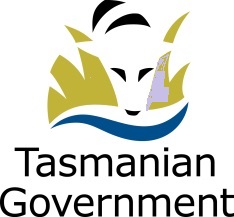 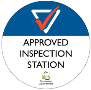 Application Fee: There is a one off registration fee of $165 (including GST) consisting of $88 Site Inspection Fee and $77 New Station Application Fee to cover the administrative cost of checking and approving proprietors LVAIS/AMBRIS.Payment on application is required, if paying by credit card please provide the following:Name on Card			……………………………………………………………………….Credit Car Number		……………………………………………………………………….CCV (three digit number on back of card)    ………………………………………………….Card Type			……………………………………………………………………….Expiry Date			……………………………………………………………………….Name Proprietors Representative  ………………………………………………………………..Signature and Date		……………………………………………………………………….If paying by Cheque please made the cheque payable to the Department of State Growth and send to the AIS Compliance Unit GPO Box 536, Hobart    TAS    7001.Declaration: I wish to apply for the above premises to be considered an Approved Inspection Station. I give my consent for the Department of State Growth to conduct a probity check into myself or any of my business details and to my premises being checked for suitability prior to contracting to undertake vehicle/structural inspections.Signature				Name				DatePersonal Information Protection Statement: Personal information we collect from you for assessing your suitability to become an Authorised Inspection Station will be used by the Department for that purpose only. Your personal information may be disclosed to contractors and agents of the Department, courts and other public sector bodies or organisations authorised to collect it. This information will be managed in accordance with the Personal Information Protection Act 2004 and may be accessed by you on request to this Department. You may be charged a fee for this service. Failure to provide this information may result in your application not being processed.Requesting Station TypeTickRequesting Station TypeTickAIS Type 1 (Light Vehicles)AIS Type 5 (Driving School)AIS Type 6 (New Heavy Vehicle)AMBRISPremise Details:Premise Details:Premise Details:Premise Details:Name of Organisation:Name of Organisation:Name of Organisation:Name of Organisation:Trading Name:Trading Name:Trading Name:Trading Name:Address of Premises:Address of Premises:Address of Premises:Address of Premises:Email:Email:Email:Email:Phone Number :Phone Number :Phone Number :Phone Number :Description of Premises:Description of Premises:Description of Premises:Description of Premises:Proprietors Details:Proprietors Details:Proprietors Details:Proprietors Details:Nominated Proprietor’s Name:Nominated Proprietor’s Name:Nominated Proprietor’s Name:Nominated Proprietor’s Name:Position in relation to premises:Position in relation to premises:Position in relation to premises:Position in relation to premises:Residential Address:Residential Address:Residential Address:Residential Address:Email:Email:Email:Email:Phone Number:Phone Number:Phone Number:Phone Number: